Сумська міська радаVІІІ СКЛИКАННЯ ХІ СЕСІЯРІШЕННЯвід 29 вересня 2021 року № 1682-МРм. СумиРозглянувши звернення громадян, розроблені та надані технічні документації із землеустрою щодо встановлення (відновлення) меж земельної ділянки в натурі (на місцевості), відповідно до статей 12, 40, 79-1, 116, частини першої, другої статті 118, 120, 121, 122, частини третьої статті 186 Земельного кодексу України, статті 55 Закону України «Про землеустрій», частини третьої статті 15 Закону України «Про доступ до публічної інформації», враховуючи протоколи засідання постійної комісії з питань архітектури, містобудування, регулювання земельних відносин, природокористування та екології Сумської міської ради  від 01.07.2021 № 24, керуючись пунктом 34 частини першої статті 26 Закону України «Про місцеве самоврядування в Україні», Сумська міська радаВИРІШИЛА:Затвердити технічні документації із землеустрою щодо встановлення (відновлення) меж земельної ділянки в натурі (на місцевості) та надати у власність земельні ділянки громадянам, які знаходяться у них в користуванні, для будівництва і обслуговування житлового будинку, господарських будівель і споруд згідно з додатком.Секретар Сумської міської ради                                          Олег РЄЗНІКВиконавець: Клименко ЮрійДодаток до рішення Сумської міської ради «Про надання у власність громадянам земельних ділянок, які знаходяться у них в користуванні (під домоволодінням)»від 29 вересня 2021 року № 1682-МРСПИСОКгромадян, яким надаються у власність земельні ділянки для будівництва і обслуговування житлового будинку, господарських будівель і споруд за рахунок земель житлової та громадської забудови Сумської міської ради		Секретар Сумської міської ради                                                     Олег РЄЗНІКВиконавець: Клименко Юрій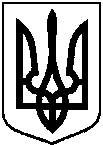 Про надання у власність громадянам земельних ділянок, які знаходяться у них в користуванні (під домоволодінням)№ з/пПрізвище, ім’я, по батькові реєстраційний номер облікової картки платника податків або серія та номер паспортуАдреса земельної ділянки,кадастровий номерПлоща згідно з    обміром,гаПередається у власність, га№ з/пПрізвище, ім’я, по батькові реєстраційний номер облікової картки платника податків або серія та номер паспортуАдреса земельної ділянки,кадастровий номерПлоща згідно з    обміром,гаПередається у власність, га№ з/пПрізвище, ім’я, по батькові реєстраційний номер облікової картки платника податків або серія та номер паспортуАдреса земельної ділянки,кадастровий номерПлоща згідно з    обміром,гаПередається у власність, га123451.Страшенко Анна Валеріївна,вул. Хвойна, 46,5910136600:09:008:00470,06130,06132.Олійник Дар'я Петрівна,Олійник Микола Андрійович,вул. Купріна, 41,5910136300:08:034:00410,059344/100 від 0,059356/100 від 0,05933. Грінчук Ірина Вікторівна,вул. Нестерова, 27,5910136300:14:008:00020,07580,07584.Гладун Сергій Леонідович,вул. В. Чорновола, 24,5910136600:19:012:00460,10000,10005.Кононенко Андрій Анатолійович,Руденко Олександра Леонідівна,вул. 2-га Продольна, 12,5910136600:15:025:00040,062032/200 від 0,0620168/200 від 0,06206.Крившич Неллі Данилівна,Мар'єта Парасковія Афанасіївна,вул. Ціолковського, 46,5910136600:12:041:00100,053567/100 від 0,053533/100 від 0,05357.Дмитренко Олена Гейзівна,вул. Сєченова, 20,5910136600:13:021:00090,04180,04188.Гулий Володимир Миколайович,вул. Докучаєва, 19,5910136600:12:007:00180,05780,05789.Сіренко Юрій Федорович,вул. Санаторна, 6/1,5910136300:08:065:00120,08450,084510.Сіренко Віктор Федорович,вул. Санаторна, 6,5910136300:08:065:00150,08280,082811.Шевченко Сергій Олександрович,вул. Менделєєва, 33,5910136300:09:005:01530,052842/100 від 0,0528